ҚОСТАНАЙ ОБЛЫСЫ ӘКІМДІГІ БІЛІМ БАСҚАРМАСЫНЫҢ «ҚАРАСУ АУДАНЫ БІЛІМ БЕРУ БӨЛІМІНІҢ ЛЕНИН ЖАЛПЫ БІЛІМ БЕРЕТІН МЕКТЕБІ» КОММУНАЛДЫҚ МЕМЛЕКЕТТІК МЕКЕМЕСІКОММУНАЛЬНОЕ ГОСУДАРСТВЕННОЕ УЧРЕЖДЕНИЕ «ЛЕНИНСКАЯ ОБЩЕОБРАЗОВАТЕЛЬНАЯ ШКОЛА ОТДЕЛА ОБРАЗОВАНИЯ КАРАСУСКОГО РАЙОНА»УПРАВЛЕНИЯ ОБРАЗОВАНИЯ АКИМАТА КОСТАНАЙСКОЙ ОБЛАСТИМЕКТЕПТІҢ ӨЗІН - ӨЗІ БАҒАЛАУ МАТЕРИАЛДАРЫМАТЕРИАЛЫСАМООЦЕНКИ ШКОЛЫ
село Ленино2022 год1. БІЛІМ БЕРУ ҰЙЫМЫ ТУРАЛЫ ЖАЛПЫ МӘЛІМЕТТЕР1. Білім беру ұйымының толық атауы-Қостанай облысы әкімдігі білім басқармасының "Қарасу ауданының білім бөлімінің Ленин жалпы білім беретін мектебі" КММ.2.Орналасқан жері:111011 Қазақстан Республикасы, Қостанай облысы, Қарасу ауданы, Черняев ауылдық округі, Ленино ауылы,                 Школьная көшесі,1 3. Заңды тұлғаның байланыс деректері:          веб-сайт: https://leninskaya.karasu-roo.edu.kz/ru   жұмыс телефоны: 8 (71452) 95727, e-mail: lenkrs@yandex.kz4.Заңды тұлға өкілінің байланыс деректері Мектеп директоры Абылқасымова Шолпан БалтабайқызыТелефон: +77779143254 e-mail: sholpan2812@mail.ru5.Мектептің құрылған жылы: 1963 ж. жалпы ауданы - 3946,8 ш. м.  6.Жобалық қуаты: 450 орын7.Іс жүзінде пайдаланылатын орындар: 153 (оның ішінде МАДС-11 адам, шағын орталық-32 адам)Мектеп жұмысы 2021 жылғы 25 тамыздағы "білім беру саласындағы сапаны қамтамасыз ету комитетінің Қостанай облысының білім беру саласындағы сапаны қамтамасыз ету департаменті" мемлекеттік мекемесі берген № KZ 16LAA00024842 мемлекеттік лицензиясына сәйкес жүргізіледі. 2006-2020 жылдары Қарасу ауданы әкімдігінің білім бөлімінің "Ленин орта мектебі" ММ атауы болды.2. ҚҰҚЫҚ БЕЛГІЛЕЙТІН ЖӘНЕ ҚҰРЫЛТАЙ ҚҰЖАТТАРЫ1.Мемлекеттік тіркеу туралы куәлік 2. Білім беру қызметіне Лицензия 3. Жарғы  4. Мектепке дейінгі тәрбие және оқыту саласындағы қызметтің басталуы немесе тоқтатылуы туралы хабарламаМектеп директорын тағайындау туралы бұйрық3.  МЕКТЕПКЕ ДЕЙІНГІ ҰЙЫМДАҒЫ БІЛІМ БЕРУ ПРОЦЕСІ ЖӘНЕ ОҚУ-ӘДІСТЕМЕЛІК ЖҰМЫСМектепте толық күн болатын шағын орталық жұмыс істейді, онда 35 тәрбиеленушіні қамтитын 2 топтың жұмысы ұйымдастырылған, мектепалды даярлықтың 1 сыныбы - 11 тәрбиеленуші жұмыс істейді. Мектепалды даярлық сыныбы мен шағын орталық топтарын 3 кабинетті алады.2021-2022 оқу жылына арналған мектепке дейінгі тәрбие және оқыту деңгейіндегі мектептің жұмыс оқу жоспары мектепке дейінгі тәрбие мен оқытудың үлгілік оқу жоспарына сәйкес ҚР БҒМ 2012 жылғы 20 желтоқсандағы № 557 Бұйрығымен және ҚР БҒМ 2020 жылғы 12 мамырдағы №195 бұйрығымен жасалды , 1 кіші топқа (2 жастан бастап) арналған жұмыс оқу жоспарымен ұсынылды, орта топ (3 жастан бастап), аға топ ( 4 жастан бастап), мектепалды даярлық сыныбы(5 жастан бастап). Оқу жұмыс жоспары бес білім беру саласы бойынша құрастырылған: "Денсаулық", "Коммуникация", "Таным", "Шығармашылық", "Қоғам". Жалпы нормативтік жүктеме үлгілік оқу жоспарының талаптарына сәйкес келеді: кіші топ - 9 сағат оқу жүктемесі, шағын орталықтың орта тобы – 11,5 сағат оқу жүктемесі және 0,5 сағат вариативтік компонент; аға топ (4 жастан бастап) - 12,5 сағат оқу жүктемесі және 1,5 сағат вариативтік компонент. Мектепалды даярлық сыныбы - 18 сағаттық оқу жүктемесі және 2 сағаттық вариативті компонент.3.1 МЕКТЕПТІҢ МАҚСАТЫ МЕН МІНДЕТТЕРІНЕ ҚОЛ ЖЕТКІЗУ ЖӨНІНДЕГІ ҚЫЗМЕТІ:қозғалыс, коммуникативті, танымдық, шығармашылық, әлеуметтік білімдерді, Дағдылар мен дағдыларды, өзін-өзі оқыту дағдыларын, оның ішінде жас балаларда қалыптастыру;тәрбие мен оқытудың психологиялық-педагогикалық жағдайларын жасау;мектеп жасына дейінгі тәрбиеленушілерді оқыту үшін тең бастапқы мүмкіндіктер жасау;мектепке дейінгі тәрбие мен оқыту арасындағы оқыту, дамыту және тәрбиелеу міндеттерін ескере отырып, сабақтастық пен сабақтастық қағидаттарын қамтамасыз ету;оқушылардың жеке және жас ерекшеліктерін ескере отырып, оқу іс-әрекетіне дайындық;шығармашылық, қарым-қатынас, сыни ойлау және командада өзара әрекеттесу қабілеттерін дамытуға бағытталған әлеуметтік-жеке қасиеттерді қалыптастыру;рухани жаңғыру "бағдарламасын іске асыру шеңберінде ұлттық дәстүрлер мен жалпыадамзаттық құндылықтарға негізделген рухани-адамгершілік дағдыларды қалыптастыруШағын орталықта тәрбиешілкрінің бекітілген бірыңғай өтпелі тақырыптарына сәйкес құрастырылған 5 білім беру саласы бойынша шағын орталық топтарының, мектепалды даярлық сыныбының бекітілген перспективалық жоспарлауы бар. Мектепалды даярлық сыныбындағы, шағын орталық топтардағы балалардың өмірі мен қызметін ұйымдастырудың бекітілген циклограммасы бар.Кесте құру кезінде оқу қызметінің ұзақтығы ескеріледі: 2021-2022 оқу жылында орыс тілінде оқытатын балаларға арналған апталық оқу жүктемесінің көлемі келесідей: кіші топ – ұзақтығы 10-15 минуттан 9 сағат, орташа топ - ұзақтығы 15-20 минуттан 11,5 сағат; аға топ – ұзақтығы 20-25 минуттан 12,5 сағат, мектепалды даярлық сыныбы-ұзақтығы 25-30 минуттан 18 сағат3.2 Пәндік - кеңістіктік даму ортасын құруМектеп жасына дейінгі балалардың жеке, зияткерлік, әлеуметтік және эмоционалдық дамуын қамтамасыз ететін жағдайларды қамтамасыз ету үшін шағын орталық топтары мен мектепалды даярлық сыныбында "Денсаулық", "Коммуникация", "Таным", "Шығармашылық", "Қоғам"білім беру салалары бойынша аймақтарға бөлу көзделген. Сонымен, "Денсаулық" білім беру саласы ұсынылған - балалар төбешігі, гимнастикалық орындық, "Баспалдақ", гимнастикалық қабырғасы, балалар велосипедтері ,үлкен шеңберлер, гимнастикалық таяқшалар, "Төмпешік" массаж беті бар жұмсақ "шынжыр табан", массаж жолы: "ізбен жүр", түймелері бар массаж жолы: "түймелермен жүріңіз", құм дорбалары, "Вожжи", "Карусель", "Туннель" ойындары, бокс қолғаптары бар сөмке, ленталар, жалаулар, түйреуіштер, үлкен және кіші доптар, "Баскетбол" ойыны, футбол қақпасы, "хоккей жиынтығы" ойыны, текшелер, арқан."Коммуникация" білім беру саласы әріптер әліпбиі, көркем әдебиет: А. Бартоның өлеңдері, "Мінез-құлық ережесі", балалар ертегілері, балаларға арналған оқулықтар, "Капелька", "Сорока Белобока" оқулықтары, "Өсу, ойнау, білу" дискісі, орыс жазушыларының әңгімелері мен ертегілері, А. Н. Афанасьевтің орыс балалар ертегілері, Н. Айтовтың өлеңдері, ағылшын ертегілері, білім беру ойындары, "Репа", "Үш аю", "Көкөністер таласы" ертегілерінің маскасы және т. б."Таным" білім беру саласы - "Жәндіктер", "Біздің ормандағы құстар", " Не жақсы, не жаман?", "Жабайы жануарлар", "Үй жануарлары", "Ыдыс-аяқ", "Киім", "Жиһаз", білім беру ойыны –лото "Дыбыс үлгісі", математика ойындары "Ойнайық", Домино "Жемістер", "Үй жануарлары", " Кім тұрады?", "Туған табиғат", "Пішіндер", "Бөлік және тұтас", "Түрлі-түсті фигуралар", "Үстел ойыны"," Кімнің баласы", санау материалы: "Сопақ", "Алма", "Квадраттар"," Шеңберлер","Үшбұрыштар",  магнитті сандар  және .т. б."Шығармашылық" білім беру саласы "Социум" білім беру саласы - "Мектеп жасына дейінгі балаларды қозғалыс ережелеріне үйрету "кітабы," Отпен ойнама!", "Табиғат және ауа-райы құбылыстары", "Жол белгілерін үйрету", "Уақыт туралы"," Жыл мезгілдері" карталары, «Табиғат құбылыстары», "Тәулік уақыты", "Жеміс" доминолары, "Кім болу керек немесе мамандық?", суреттері - "Колобоктың" жартылай суреттері.3.3 "Мектепке дейінгі тәрбие және оқыту" мамандығы бойынша білімі бар педагогтар Мектепке дейінгі тәрбие мен оқытудың жалпы білім беру бағдарламаларын іске асыруды 4 тәрбиеші жүзеге асырады: шағын орталықтың 4 тәрбиешісі, мектепалды даярлық сыныбының 1 тәрбиешісі.2021 -2022 оқу жылы3.4 Ерекше білім беру қажеттіліктері бар балаларды оқыту кезінде инклюзивті білім беру талаптарын орындауШағын орталықта және мектепалды даярлық сыныбында ерекше білім беру қажеттіліктері бар балалар жоқ.3.6 "Денсаулық", "Коммуникация", "Таным", "Шығармашылық", "Қоғам"білім беру салаларына негізделген мектепке дейінгі тәрбие мен оқытудың мазмұнын іске асыруОқушының әртүрлі қызмет салаларында өзін-өзі жүзеге асыруы үшін жағдайлар.Шағын орталықта әр түрлі қызмет салаларында оқушылардың өзін-өзі жүзеге асыруы үшін қолайлы жағдайлар жасалған. Жыл сайын біздің шағын орталықтың балалары мен педагогтары конкурстарға, көрмелерге, концерттерге, олимпиадаларға белсенді қатысады. Балалардың қабілеттерін анықтау мақсатында шағын орталықта балалардың дарындылығын көрсетуді ынталандыратын жұмыс түрлері қолданылады:Конкурстар ;Әр түрлі тақырыптағы балалар шығармашылығының көрмелері;Балалардың өзіндік шығармашылық жұмыстарының көрмелері;Музыкалық қойылымдар (концерттер);Әр түрлі спорт түрлерінен спорттық жарыстар;Оқушыларға арналған олимпиадалар.Шағын орталықтың балалар ұжымы әртүрлі шығармашылық байқауларға белсенді қатысады, олардың нәтижелері бойынша оқушылардың шығармашылық дамуының оң динамикасын байқауға болады.Шағын орталық тәрбиеленушілерінің нәтижелілігіМАДС  тәрбиеленушілерінің нәтижелілігі3.7 Тәрбиеленушілердің даму мониторингіҚостанай облысы әкімдігі білім басқармасының "Қарасу ауданының білім бөлімінің Ленин жалпы білім беретін мектебі" КММ шағын-орталығында және мектепалды даярлық сыныбында баланың жасына сәйкес шағын-орталық және мектепалды даярлық сыныбы топтары бойынша балалардың іскерліктері мен дағдыларын дамыту мониторингі ұйымдастырылды. Шағын орталық топтары мен мектепалды даярлық сыныптары диагностикасының нәтижелерін бақылау парақтары, жиынтық есеп бар. Балалардың іскерліктері мен дағдыларын дамыту мониторингі барысында жасына сәйкес күтілетін нәтижелер түрінде үлгілік оқу бағдарламасында айқындалған әрбір білім беру саласы бойынша жас топтары бойынша және әрбір ұйымдастырылған оқу қызметі бойынша игеруге жататын білім, іскерліктер, дағдылар мен құзыреттер көлемі айқындалады.Мектепте Қазақстан Республикасы Білім және ғылым министрінің 2018 жылғы 31 қазандағы № 604 бұйрығымен бекітілген Мектепке дейінгі тәрбие мен оқытудың мемлекеттік жалпыға міндетті стандартының 16-Т., 17-т., 18-т., 20-Т. айқындалған тәрбиеленушілердің даярлық деңгейіне қойылатын талаптарға сәйкес баланың жасына сәйкес балалардың іскерліктері мен дағдыларының дамуын қадағалау бойынша материалдардың болуы қамтамасыз етілген.3.9 Мектепке дейінгі тәрбие мен оқытудың МЖМБС 2-қосымшасына сәйкес балалардың туғаннан бастап 1-сыныпқа қабылдағанға дейінгі іскерліктері мен дағдыларының тізбесін меңгеру бойынша оқыту нәтижелерін бағалауға қойылатын талаптар.Мектепке дейінгі ұйымның тәрбиеленушісі үлгілік оқу бағдарламасында айқындалатын әрбір білім беру саласы бойынша және әрбір ұйымдастырылған оқу қызметі бойынша жас топтары бойынша игеруге жататын білім, білік, дағдылар мен құзыреттер көлемін меңгеруі тиіс.Мектепке дейінгі тәрбие мен оқытудың мемлекеттік жалпыға міндетті стандартына 2-қосымшаға сәйкес туғаннан бастап 1-сыныпқа қабылданғанға дейінгі балалардың іскерліктері мен дағдыларының тізбесі (ҚР БҒМ 2018 жылғы 31 қазандағы №604 бұйрығы).4. БІЛІМ БЕРУ ПРОЦЕСІ ЖӘНЕ ОҚУ-ӘДІСТЕМЕЛІК ЖҰМЫСМектептің тақырыбы: Жаңартылған білім мазмұны жағдайында білім берудің жаңа сапасын қамтамасыз ету құралы ретінде педагогикалық шеберлік деңгейін, ақпараттық мәдениетті, мұғалімдердің құзыреттілігін жетілдіру.Мақсаттар:1. Баланың жеке басының үйлесімді дамуына, білім берудің келесі кезеңдерінде және одан кейінгі өмірде тұлғаның табысты әлеуметтенуіне және өзін-өзі жүзеге асыруына ықпал ететін сараланған және дараланған тәсілдер негізінде шығармашылық ойлауды дамытуға ықпал ететін әлеуметтік-психологиялық және педагогикалық жағдайлар жүйесін ұйымдастыру2. Мұғалімдердің әлеуетін үздіксіз дамыту, педагогтердің кәсіби шеберлігі мен Кәсіби құзыреттілік деңгейін жетілдіру арқылы білім сапасын арттыру.3. Жаңартылған білім беру мазмұны жағдайында білім беру процесінің сапасын арттыру мақсатында оқыту мен оқытуда жаңа тәсілдерді енгізу арқылы оқу сабақтарын өткізу сапасын арттыру.Тапсырмалар 1.	Әр мұғалімнің біліктілігін арттыру және өзін-өзі тәрбиелеу жүйесі арқылы жаңартылған білім беру мазмұны жағдайында жаңа білім беру технологияларын игеру бойынша мұғалімдердің педагогикалық шеберлігін жетілдіру.2.	Білім алушылардың құзыреттіліктерін қалыптастыруға бағытталған сабақ және сабақтан тыс іс-шаралар шеңберінде педагогикалық қызметке заманауи білім беру технологияларын белсенді енгізу3.	Білім алушылардың танымдық белсенділігі мен шығармашылық қабілеттерін дамыту үшін ақпараттық технологияларды қолдану4.	Өзін-өзі тәрбиелеу бойынша жұмысты жоспарлау, оқу-тәрбие процесінің барлық бағыттары бойынша мұғалімдердің жұмыс тәжірибесін зерделеу, жинақтау және тарату5.	Дарынды балалармен жұмыс формаларын жетілдіру6.	Үлгерімі төмен оқушыларға педагогикалық қолдау көрсету7.	Оқытуды жаңғыртудың негізгі бағыттарын іске асыру: оқыту процесіне ізгілендіру, саралау, тұлғаға бағдарланған, жүйелік-белсенділік тәсіл.Қостанай облысы әкімдігі білім басқармасының "Қарасу ауданының білім бөлімінің Ленин жалпы білім беретін мектебі" КММ қызметі мынадай нормативтік құжаттармен регламенттеледі:Қазақстан Республикасының Конституциясы« Қазақстан – 2050» Стратегиясы,ҚР білім беруді дамытудың 2011-2020 ЖЫЛДАРҒА АРНАЛҒАН МЕМЛЕКЕТТІК БАҒДАРЛАМАСЫ;"Білім туралы "ҚР заңы "Педагог мәртебесі туралы"ҚР заңыҚР-дағы 12 жылдық білім беру тұжырымдамасы"Қазақстан Республикасындағы Бала құқықтары туралы"ҚР заңыҚР "ҚР Тілдер туралы"заңыҚР "мүмкіндігі шектеулі балаларды әлеуметтік және медициналық-педагогикалық түзеу арқылы қолдау туралы"заңыБҰҰ-ның Бала құқықтары туралы конвенциясы"Неке (ерлі-зайыптылық) және отбасы туралы"Қазақстан Республикасының КодексіТұрмыстық зорлық-зомбылықтың алдын алу туралы "Қазақстан Республикасының Заңы"Балаларды денсаулығы мен дамуына зиян келтіретін ақпараттан қорғау туралы"Қазақстан Республикасының ЗаңыРухани жаңғыру "бағдарламасын іске асыру жағдайындағы Тәрбиенің тұжырымдамалық негіздері"Балаларды денсаулығы мен дамуына зиян келтіретін ақпараттан қорғау туралы"Қазақстан Республикасының ЗаңыҚР Үкіметінің 2018 жылғы 31 қазандағы № 604 қаулысымен бекітілген орта білім берудің (бастауыш, негізгі орта, жалпы орта білім берудің) мемлекеттік жалпы білім беру стандартыҚазақстан Республикасының Білім және ғылымды дамытудың 2020 - 2025 жылдарға арналған мемлекеттік бағдарламасыМектеп жарғысыҚостанай облысы әкімдігі білім басқармасының " Қарасу ауданының білім бөлімінің Ленин жалпы білім беретін мектебі "коммуналдық мемлекеттік мекемесі оқытудың үш кезеңінен тұратын бірыңғай кешенде жұмыс істейді және дамиды, олардың әрқайсысының өзіндік мазмұны бар:- бастауыш білім беру (1-4 сыныптар) оқушылардың жаңа білім беру ортасына бейімделуін, оқу іс-әрекетінің негізгі дағдылары мен дағдыларын, теориялық ойлау элементтерін, өзін-өзі бақылау және өзін-өзі реттеу дағдыларын меңгеруін, оқудың танымдық мотивациясын қалыптастыруды қамтамасыз етеді, сондай-ақ баланың жеке қабілеттерінің дәрежесін анықтауға бағытталған;- негізгі орта білім (5-9 сыныптар), базалық, түйінді және пәндік құзыреттіліктерді қалыптастыру жағдайларын, оқушылардың шығармашылық, зерттеу қызметіне, зияткерлік және спорттық жарыстарға белсенді қатысуын, бастапқы кәсіптік бағдарлауды қалыптастыруды, МОДОҒА дайындықты, бейін алдындағы даярлықты іске асыруды қамтамасыз етеді;- жалпы орта білім (10-11 сыныптар)  оқушылардың ББД  даму динамикасын қадағалауды, базалық, түйінді және пәндік құзыреттіліктерді қалыптастыруды, бастапқы кәсіптік дағдыларды қалыптастыруды, ҰБТ-ға сапалы дайындық үшін жағдай жасауды, бейіндік оқытуды іске асыруды, кәсіптік бағдарлау жұмысын, ІІБ қатысушыларын психологиялық сүйемелдеуді, жеке тұлғаны әлеуметтендіруді қамтамасыз етеді.Мектеп келесі режимде жұмыс істейді: Мектепалды даярлық сыныбы, 1-11 сыныптар-5 күндік жұмыс аптасы.Оқу жылы ішінде мектеп санитарлық талаптарды қатаң сақтай отырып, штаттық режимде жұмыс істеді.Сабақтың басталуы сағат 09:00-ден басталады.Сабақтың ұзақтығы-45 минут.Күндізгі және апталық сабақ режимі мектеп директоры бекіткен сабақ кестесімен анықталады.Оқу жылының ұзақтығы мектепалды сыныптарда – 32 апта, 1 сыныптарда-33 апта, 2-11 сыныптарда – 34 аптаны құрады.Білім алушылар контингенті 2021-2022 оқу жылының басында мектепте 112 білім алушы оқиды  1-4 сыныптар - 38 білім алушы 5-9 сыныптар - 60 білім алушы 10-11 сыныптар - 14 білім алушыБілім алушылар контингентінің динамикасы5. ЖЫЛДЫҚ ЖҰМЫС ЖОСПАРЫМектеп әкімшілігі жыл сайын мемлекеттік жалпыға міндетті стандартқа сәйкес мектептің жұмыс жоспарын әзірлейді, онда мақсаттар мен міндеттер базалық құндылықтарды, мақсаттар мен міндеттерді іске асыруға бағытталған.6. ОҚУ ЖҰМЫС ЖОСПАРЫ.2021-2022 оқу жылына арналған орыс тілінде оқытылатын (жаңартылған мазмұндағы) негізгі орта білім берудің жұмыс оқу жоспарында алты білім беру саласы бар: апталық жүктемесі 65 сағат "Тіл және әдебиет", "Математика және информатика" - 30 сағат, "жаратылыстану" - 27 сағат, "Адам және қоғам"-21 сағат, "Технология және қоғам" өнер"-9 сағат, "дене шынықтыру" -15 сағат. Инвариаттық оқу жүктемесі 5 – сыныпта -31 сағат, 6 – сыныпта-31 сағат, 7-сыныпта-34 сағат, 8-сыныпта-35 сағат 9-сыныпта-36 сағатты құрайды..  Оқу жоспарының вариативтік бөлігі 5 - сыныпта -1 сағат, 6-сыныпта-1 сағат, 7-сыныпта-1 сағат, 8-сыныпта-аптасына 1 сағат, 9-сыныпта -1 сағат білім алушылардың мүдделерін қанағаттандыруға және қабілеттерін дамытуға бағытталған. Вариативті компонент курстарының жұмыс жоспары мен бағдарламасының мазмұны педагогикалық кеңесте қаралды 31.08.2021 жылғы № 1 хаттама.Орыс тілінде оқытылатын жаратылыстану-математикалық бағыттағы жалпы орта білім берудің жұмыс оқу жоспары (жаңартылған мазмұн) 2021-2022 оқу жылына арналған 10-сыныпта аптасына 36 сағат оқу жүктемесі бар инвариантты компонент бар. Ауыспалы оқу жүктемесі (жаһандық құзыреттілік) 1 сағат. Вариативті компонент курстарының жұмыс жоспары мен бағдарламасының мазмұны педагогикалық кеңесте қаралды 31.08.2021 жылғы № 1 хаттама.  Орыс тілінде оқытатын жаратылыстану-математикалық бағыттағы жалпы орта білім берудің жұмыс оқу жоспары (қысқартылған мазмұндағы) 2021-2022 оқу жылына арналған 11-сыныпта аптасына 28 сағат оқу жүктемесі бар инвариантты компонент, инвариат компонентінен таңдау пәндері: 4 сағат тереңдетілген деңгей, элективті курстар 2 сағат, дене шынықтыру: спорттық ойындар -1 сағат.  Вариативті компонент курстарының жұмыс жоспары мен бағдарламасының мазмұны педагогикалық кеңесте қаралды 31.08.2021 жылғы № 1 хаттама.Оқу жұмыс жоспарыМұғалімнің оқу жүктемесі "Қарасу ауданының білім бөлімінің Ленин жалпы білім беретін мектебі"КММ жеке оқу жоспарына сәйкес жоспарлануда. Оқу сағаттарын бөлу кезінде міндетті түрде оқытудағы сабақтастық, сондай - ақ әрбір мұғалімнің жеке-коммуникативтік қасиеттері мен кәсібилік деңгейі ескеріледі.	Оқу сабақтарының кестесі Жеке оқу жоспарына сәйкес жасалады, оны директор ата-аналар комитетінің төрағасымен келісім бойынша бекітеді. Оқу жылы ішінде енгізілетін кесте өзгерістері ауыстыруды ұйымдастыру мүмкіндігіне байланысты (мұғалім ауырған кезде, оны біліктілікті арттыру курстарына жіберу, түрлі іс-шаралар мен семинарларға қатысу) және оқу бағдарламаларының орындалуына нұқсан келтірмейді. Кестеге қатаң бекітілген орын берілген. Кесте ұқыпты жасалған, оқушыларға, мұғалімдерге және ата-аналарға қол жетімді.7. ТӘРБИЕ ЖҰМЫСЫ.Тәрбие жұмысы Қазақстан Республикасы Білім және ғылым министрінің 2019 жылғы "15" сәуірдегі № 145 бұйрығымен бекітілген Білім берудің тұжырымдамалық негіздеріне сәйкес 2019-2024 жылдарға арналған "Рухани жаңғыру" бағдарламасын іске асыру жағдайында білім беруді Тәрбиелеудің тұжырымдамалық негіздеріне сәйкес құрылған.1.	"Рухани жаңғыру" бағдарламасын іске асырудағы білім берудің тұжырымдамалық негіздерінің мақсаты, міндеттері мен тетіктері Мақсаты: "Рухани жаңғыру"бағдарламасы аясында Қазақстан Республикасының Білім беру мекемелерінде балалар мен жастарды тәрбиелеу.Міндеттер: 1."Рухани жаңғыру" бағдарламасы шеңберінде балалар мен жасөспірімдерді тәрбиелеу мазмұнын жаңартудың әлеуметтік маңыздылығы: бәсекеге қабілеттілікті жаңарту, прагматизм, ұлттық бірегейлікті сақтау, білім беруді мерекелеу, Қазақстанның революциялық емес, эволюциялық дамуы болып табылады;2."Рухани жаңғыру" бағдарламасының негізгі көрсеткіштеріне білім беру және тәрбие саласындағы жаһандық үрдістерді дамыту (жаһандану, интернационалдандыру, интеграция, ізгілендіру, білім беру саласындағы педагогика ғылымындағы инновациялық жетістіктер, Қазіргі заманғы шетелдік және отандық білім беру Тұжырымдамаларының негізгі ережелері, Қазақстан Республикасындағы орта білім берудің жаңартылған мазмұны, үздіктерді ескере отырып оқытудың әдістемелік негіздері мен қағидаттары) кіреді Назарбаев Зияткерлік мектептерінің, Назарбаев Университетінің практиктері жаңартылған білім беру мазмұнының мақсаты мен міндеттерін айқындау.Білім беру мекемелерінде білім берудің тұжырымдамалық негіздерін тиімді іске асыру үшін жағдайларды ашу; білім алушылар мен олардың отбасыларының, мектептердің, мемлекеттің, балалар азаматтық қоғамының және қоғамдық ұйымдардың қазіргі заманғы, жалпыадамзаттық, ұлттық және этномәдени құндылықтар негізінде оқытудың барлық процесінде бірлескен қызметін қамтамасыз ету;Балалар мен жастардың білім беру мазмұнындағы шынайы әлеуметтік маңызды нәтижелер негізінде қазіргі заманғы шындыққа, сондай-ақ іс-қимыл компонентіне негізделген балалар мен жастардың әлеуметтік бастамаларының интеграциясын күшейту.Мақсаты: елдің барлық білім беру деңгейлерінің бірыңғай педагогикалық процесі.Іске асырудың негізгі тетіктері: білім берудің тұжырымдамалық негізі білім беру процесінің, әлеуметтік әріптестіктің, құқықтық, ұйымдастырушылық-әкімшілік, ақпараттық қамтамасыз етудің негізі болып табылады.Білім берудің мақсаттары мен міндеттерін жаңғыртудың негізгі шарттары Президенттің "Рухани жаңғыру" бағдарламасының мақаласында қамтылған: бәсекелестік, прагматизм, ұлттық бірегейлікті сақтау, білімді дамыту, эволюциялық, революциялық емес даму, сананың ашықтығы, қоғамдық сананың стратегиялық көрсеткіштерін ХХІ ғасырдағы лайықты адам ретінде қарастыру.Мектептегі барлық тәрбие жұмысы мектеп әкімшілігінің, мектеп мұғалімдерінің, сынып жетекшілерінің, мектептің әлеуметтік педагогының, педагог-психологтың, сондай-ақ мектептегі қосымша білім берудің қызметіне негізделген .Тәрбие жұмысының негізгі мақсаты: 21 ғасырдың лайықты өмірін қалыптастыруға қабілетті жалпыадамзаттық және ұлттық құндылықтар негізінде жан-жақты және үйлесімді дамыған тұлғаны тәрбиелеу. "Рухани жаңғыру"бағдарламасы шеңберінде Қазақстанның азаматы және патриоты ретінде тұлғаны рухани-адамгершілік тұрғыдан қалыптастыруға баса назар аудара отырып, бүкіл оқу процесінің тәрбие компонентін күшейту. Міндеттер: жалпыұлттық және жалпыадамзаттық құндылықтар, ғылыми және практикалық жетістіктер негізінде тұлғаны қалыптастыруға және дамытуға бағытталған сапалы білім беру үшін қажетті жағдайлар жасау;адамның шығармашылық, рухани және физикалық қабілеттерін дамыту, адамгершілік, салауатты өмір салтын нығайту негіздерін қалыптастыру, жеке тұлғаны дамытуда тәуелсіз шешімдер қабылдау, сыни ойлау және функционалдық сауаттылық (компьютерлік, цифрлық, математикалық, табиғи, сауаттылық)мәселесі арқылы интеллектті байыту;жаңа демократиялық қоғамда өмір сүруге қабілетті патриот пен азаматтың қалыптасуына ықпал ету; жеке тұлғаның саяси, құқықтық және сыбайлас жемқорлыққа қарсы мәдениетін қалыптастыру; балалар мен жастардың құқықтық санасының өсуі, олардың балалар мен жастар ортасында қатыгездік пен зорлық-зомбылық көріністеріне қарсы тұруға дайындығы.адамның рухани-адамгершілік және этикалық қағидаттарын, оның адамгершілік қасиеттері мен қазақстандық қоғам өмірінің нормалары мен дәстүрлеріне сәйкес көзқарастарын қалыптастыруға ықпал ету.жеке тұлғаның жалпыадамзаттық және ұлттық құндылықтарға бағдарлануына, Қазақстан Республикасының қазақ халқының, этностары мен этникалық топтарының Ана тілі мен мәдениетін құрметтеуге ықпал ету.ата-аналардың білім алуына ықпал ету, баланың жеке басын қалыптастыруда олардың психологының педагогикалық құзыреттілігін арттыру, балаларды тәрбиелеудегі жауапкершілігін арттыру.еңбек дағдыларын, жеке тұлғаның экономикалық ойлауын және кәсіби өзін-өзі анықтауға саналы көзқарасты қалыптастыру, экологиялық мәдениетті дамыту, сондай-ақ коэволюция идеяларын қабылдау және оларды күнделікті өмірде басшылыққа алу мүмкіндігі.әр адамның зияткерлік мүмкіндіктерін, көшбасшылық қасиеттері мен дарындылығын дамытуды қамтамасыз ететін мотивациялық кеңістікті қалыптастыру, оның ақпараттық мәдениетін қалыптастыруға ықпал ету.білім беру ұйымдарында көпмәдениетті орта құруға ықпал ету, мінез-құлықтың жалпы мәдени дағдыларын қалыптастыру, тұлғаның өнердегі және шындықтағы эстетикалық объектілерді қабылдауға, игеруге, бағалауға дайындығын дамыту.салауатты өмір салты дағдыларын тиімді қалыптастыру, физикалық және психологиялық денсаулықты сақтау, денсаулыққа зиян келтіретін факторларды анықтау үшін кеңістік құру.         Тәрбие принциптері1.Гуманизм принципі-мұғалімнің оқушыға өз дамуының жауапты және тәуелсіз субъектісі ретінде қатынасы.2.Өмірмен және еңбекпен байланыс принципі-нақты және мүмкін қызметке тарту. 3.Сана мен мінез – құлықты қалыптастыру принципі-бұл іс-әрекетте қалыптасатын және көрінетін сана мен іс-әрекеттің бірлігі Заңы.4.Ұжымда және ұжым арқылы тәрбиелеу принципі-белгілі бір мораль мен мінез-құлықты қалыптастыру.5.Оқушының жеке басына қойылатын талаптар мен Құрмет принципі-оң әрекеттер мен әрекеттерге шақыру, өзінің қадір-қасиеті мен мінез-құлқы үшін жауапкершілікті жандандыру.6.Тәрбие әсерінің жүйелілігі мен үздіксіздігі қағидаты-ата-аналар тарапынан мектеп талаптарын қолдау. мұғалімдер ортасындағы талаптардың бірлігі. Сыныптан тыс және мектептен тыс жұмыстардың дамыған жүйесіндегі тәрбие процесінің үздіксіздігі.7.Оқушылардың жас және жеке ерекшеліктерін тәрбиелеу принципі-әр баланың қажеттіліктері мен мүдделеріне сүйенетін, мінез-құлық пен іс-әрекетті ынталандырудың шешуші негізі ретінде жаңа қажеттіліктер мен жаңа мүдделерді тудыратын жаңа тәрбие формаларын іздейтін жеке тәрбие процесі8. Тәрбиенің негізгі басым бағыттары :Бірінші бағыт-жаңа қазақстандық патриотизм мен азаматтыққа тәрбиелеу, құқықтық тәрбие беру.Мақсаты: Отанға ұтымды және эмоционалды көзқарасы бар, саяси, құқықтық және сыбайлас жемқорлыққа қарсы заңсыздыққа қарсы тұратын, балалар мен жастар ортасында қатыгездік пен зорлық-зомбылық көріністеріне қарсы тұруға дайын мемлекет пен қоғамның заңдарын меңгеру және сақтау қажеттілігі бар патриот пен азаматты қалыптастыру.Екінші бағыт - рухани-адамгершілік тәрбиеМақсаты: адамның рухани-адамгершілік және этикалық қағидаттарын, оның адамгершілік қасиеттері мен көзқарастарын жаңғырту туралы "Рухани жаңғыру" құндылық негіздерін терең түсінуді қалыптастыру, жалпыадамзаттық құндылықтарға, қазақстандық қоғам өмірінің нормалары мен дәстүрлеріне сәйкес келу. Үшінші бағыт-ұлттық тәрбиеМақсаты: тұлғаның жалпыадамзаттық және ұлттық құндылықтарға бағдарлануы, ана және мемлекеттік тілдерді, қазақ халқының, этностар мен этникалық топтардың мәдениетін құрметтеу.Төртінші бағыт - отбасылық тәрбиеМақсаты: ата-аналарға білім беру, олардың психологиялық-педагогикалық құзыреттілігін және бала тәрбиесіне жауапкершілігін арттыру.Бесінші бағыт-Еңбек, экономикалық және экологиялық тәрбиеМақсаты: кәсіби өзін-өзі анықтауға саналы қатынасты қалыптастыру, тұлғаның экономикалық ойлауы мен экологиялық мәдениетін дамытуАлтыншы бағыт-Зияткерлік тәрбие, ақпараттық мәдениетті тәрбиелеуМақсаты: әр адамның интеллектуалдық мүмкіндіктерін, көшбасшылық қасиеттері мен дарындылығын, сондай-ақ ақпараттық мәдениетін дамытуды қамтамасыз ететін мотивациялық кеңістікті қалыптастыру.Жетінші бағыт-Көпмәдениетті және көркем-эстетикалық тәрбиеМақсаты: жалпы мәдени мінез-құлық дағдыларын қалыптастыру, тұлғаның өнердегі және шындықтағы эстетикалық объектілерді қабылдауға, игеруге, бағалауға дайындығын дамыту, білім беру ұйымдарында көпмәдениетті орта құру.Сегізінші бағыт - дене тәрбиесі, салауатты өмір салтыМақсаты: салауатты өмір салты дағдыларын табысты қалыптастыру, физикалық және психологиялық денсаулықты сақтау, денсаулыққа зиян келтіретін факторларды анықтау үшін кеңістік құру.Бағдарлама компоненттері:"Жас ұлан"республикалық балалар-жасөспірімдер ұйымының қызметі;мектеп Парламентінің қызметі"Көзқарас"пікірсайыс үйірмесінің қызметі;"Адал Ұрпақ" ерікті клубының қызметіҚЖИ отрядының қызметі;ӨСЖК отрядының қызметі;еріктілер жасағының қызметі үйірмелердің, спорт секцияларының қызметі;Instagram парақшасына сілтемеhttps://www.instagram.com/lenino63/9. БІЛІМ АЛУШЫЛАРДЫҢ ЖЕКЕ ҚАЖЕТТІЛІКТЕРІН ЕСКЕРЕ ОТЫРЫП БЕЙІНДІК ОҚЫТУБағаланатын кезеңде бейіндік оқыту білім алушылардың жеке мүдделері мен қажеттіліктерін ескере отырып (оқытудың тереңдетілген және стандартты деңгейлері) 2021-2022 оқу жылында-11-сынып іске асырылады.10. БІЛІМ АЛУШЫЛАРДЫҢ ЕРЕКШЕ БІЛІМ БЕРУ ҚАЖЕТТІЛІКТЕРІ МЕН ЖЕКЕ МҮМКІНДІКТЕРІН ЕСКЕРЕ ОТЫРЫП, ОҚУ ПРОЦЕСІН ҰЙЫМДАСТЫРУИнклюзивті білім беру Жалпы білім беру жүйесінің бөлігі болып табылады және мемлекет білім алуда тең мүмкіндіктерді қамтамасыз ету мақсатында ерекше білім беру қажеттіліктері бар адамдар үшін жағдай жасайды. Қазақстан Республикасының заңнамасында ерекше даму қажеттіліктері бар адамдар үшін білім алуға тең құқықтар қағидаты көзделеді. Мұндай балалардың білім алу құқықтарының кепілдіктері Қазақстан Республикасының Конституциясында, "Қазақстан Республикасындағы Бала құқықтары туралы", "Білім туралы", "Мүмкіндігі шектеулі балаларды әлеуметтік және медициналық-педагогикалық түзеу арқылы қолдау туралы", "Қазақстан Республикасындағы мүгедектерді әлеуметтік қорғау туралы", "Арнаулы әлеуметтік қызметтер туралы" Қазақстан Республикасының заңдарында бекітілген.ПДБ  диагнозы қойылған білім алушылар жалпы білім беретін сыныптарда жеке көзқараспен оқиды. Түзету сыныптары жоқ.11. ВАРИАТИВТІ КОМПОНЕНТТІ ТАҢДАУ КУРСТАРЫ ЖӘНЕ ТАҢДАУ ПӘНДЕРІ Оқу жұмыс жоспарындағы вариативті компонент сағаттары:2021-2022 оқу жылы:2021-2022 оқу жылында бастауыш буынға арналған вариативті компоненттің сағаттары қарастырылмаған, өйткені бастауыш сыныптарда негізгі (негізгі) бағдарламалық материалды игеруді қамтамасыз ету қажет.Бағаланатын кезеңдегі жұмыс оқу жоспарларының вариативтік компонентінің барлық бағдарламалары педагогтердің әдістемелік бірлестігінің отырыстарында қаралып мектептің педагогикалық кеңесінің отырыстарында бекітілдіЗияткерлік олимпиадалар мен конкурстарға қатысу нәтижелеріМектепті дамыту ресурсы әр түрлі деңгейдегі конкурстарға қатысу болып табылады: мектептен республикалыққа дейін – білім беру процесіне әрбір қатысушының жеке өсу қажеттілігін, сәттілік жағдайын дамыту мақсатында.Мектептің басты міндеті-балаға өзінің талантын ашуға және оны барынша жүзеге асыруға көмектесу.  Осы бағыттардағы өзін-өзі жүзеге асыру тек оқу мотивациясын арттыруға ықпал етеді және оқушы мектеп қабырғасынан ересек өмірде оған пайдалы болуы мүмкін түрлі білім мен дағдылармен шығады.Мектеп ұжымы пәнді оқуға қызығушылық пен қабілет танытатын балалардың ізденуіне ,іріктелуіне және шығармашылық дамуына ықпал етеді. Оқу жылындағы алғашқы маңызды іс-шаралардың бірі жалпы білім беретін пәндер бойынша оқушылардың Республикалық олимпиадасының мектеп кезеңіне қатысу болып табылады.Оқушылардың 2021/2022 оқу жылындағы конкурстарға, олимпиадаларға, зияткерлік ойындарға, іс-шараларға қатысу қорытындылары12. "ҚАУІПСІЗДІК ЖӘНЕ ТІРШІЛІК НЕГІЗДЕРІ" ОҚУ КУРСЫН ОҚУ Бастауыш білім берудің мемлекеттік жалпыға міндетті стандартына сәйкес 1-4 сыныптарда "Тіршілік қауіпсіздігі негіздері"оқу курсын міндетті зерделеу қамтамасыз етіледі. Оқу курсының мазмұны «Дүниетану» -1-4 сыныптар, "Дене шынықтыру"-5-9 сыныптар,  10-11 сыныптар «АӘТД» пәніне енгізілген.13. "ЖОЛ ҚОЗҒАЛЫСЫ ЕРЕЖЕЛЕРІ" ОҚУ КУРСЫН ІСКЕ АСЫРУОқу курсы "2021-2022 оқу жылындағы Қазақстан Республикасының Білім беру ұйымдарындағы оқу процесінің ерекшеліктері туралы" ҰҒА нұсқаулық-әдістемелік хатына сәйкес әзірленді. Бұл оқу курсының мақсаты-бастауыш сынып оқушыларын жол қозғалысы ережелерін білумен қаруландыру, жол қозғалысы ережелерін күнделікті қолдану дағдыларын тәжірибеде қолдану және сол арқылы қала жолдарындағы балалар жарақаттарының алдын алу. Түрлі жол жағдайларында балалардың неғұрлым қауіпсіз мінез-құлық дағдыларын, автомотокөліктің даму тарихы мен жол қозғалысы ережелерін, жол-көлік оқиғаларындағы балалардың мінез-құлқын, дәрігерге дейінгі көмек көрсету негіздерін, жол қозғалысы ережелерін бұзғаны үшін жауапкершілікті қалыптастыруға ерекше назар аударылады. Жол қозғалысы ережелері бойынша сабақтар ұзақтығы 30 минут болатын сынып сағаттары есебінен өткізіледі. Сабақтарды мектеп директоры бекіткен сынып жетекшісінің тәрбие жұмысының жоспарына сәйкес сынып жетекшісі өткізеді.14. БІЛІКТІЛІК ТАЛАПТАРЫН САҚТАУМектепте 21 педагог жұмыс істейді. Мектепте білікті кадрлар бар, салауатты консерватизм мен жаңа сезімнің үйлесімімен сипатталатын жоғары шығармашылық әлеуеті бар жұмыс істейтін тұрақты ұжым қалыптасты. Біздің көпшілігіміз үшін мектеп жай ғана жұмыс емес, өмірдің ортақ ісіне айналды. Кадрлардың жаңаруы шамалы.Педагогтердің біліктілігіБарлық педагогтар педагог қызметкерлер мен оларға теңестірілген тұлғалар лауазымдарының біліктілік сипаттамаларына сәйкес келеді ҚР БҒМ 13.07.2009 жылғы № 338 бұйрығы 30.04.2020 жылға өзгертулермен ҚР БҒМ №169 бұйрығы.Оқу, көркем және ғылыми әдебиет қорының болуы туралы мәліметтерМектеп кітапханасы мектептің құрылымдық бөлімшесі болып табылады, оқушыларды кітаппен жұмыс істеугебағыттайды, оқу және арнайы кітапхана функцияларын біріктіреді, кең функциялары бар ақпараттық және әдістемелікорталық болып табылады. Кітапхана өз қызметінде Қазақстан Республикасы Үкіметінің шешімдерін, ҚазақстанРеспубликасы Білім және ғылым министрлігінің бұйрықтарын басшылыққа алады.Міндеттер:1. Оқу-тәрбие процесіне қатысушылардың ақпаратқа, білімге, мәдени құндылықтарға қол жеткізуін қамтамасыз ету.2. Оқырмандарда тәуелсіз кітапхана пайдаланушысының дағдыларын қалыптастыру.                   3. Білім алушыларға мәдени және азаматтық өзін-өзі тану, олардың шығармашылық әлеуетін дамыту арқылыәлеуметтенуге көмек көрсету.4.Оқуға деген сүйіспеншілікті ояту, балалардың эмоционалды және мәдени дамуына ықпал ететін іс-шаралардыұйымдастыру арқылы кітаптарды түсінуге және сүюге үйрету.5. Мектеп мүлкіне, кітапқа ұқыпты қарауға тәрбиелеу.Кітапхананың негізгі функциялары:1.Білім беру. Кітапхана мектептің білім беру мақсаттарын қолдайды және іске асыруды қамтамасыз етеді, өзқызметін мектептегі білім беруді дамытудың негізгі бағыттарына сәйкес жүзеге асырады. 2. Ақпараттық. Кітапхана ақпаратты түріне, форматына қарамастан пайдалануға мүмкіндік береді.3.  Мәдени. Кітапхана мәдени және әлеуметтік өзін-өзі тануды қалыптастыратын іс-шараларды ұйымдастырады,оқушылардың эмоционалды дамуына ықпал етеді. Кітапхана миссиясы:Мектеп ұжымының барлық мүшелеріне оқу бағдарламаларын, кітаптарды және өзге де ақпараттық ресурстарды, көркемжәне деректі, баспа және электрондық ресурстарды ұсыну;Пайдаланушыларды сыни ойлауды дамытуға және ақпараттың барлық түрлерін тиімді пайдалануға шақыру;Кітапханашы мен мұғалімдердің ынтымақтастығы оқушылардың сауаттылық деңгейін арттыруға ықпал етеді, оқу, естесақтау, міндеттерді шешу дағдыларын дамытуға, сондай – ақ ақпараттық-коммуникативтік технологияларды қолдануқабілетін дамытуға ықпал етеді.Кітапхана функциялары:Ақпараттық Білім беруТәрбиешіМәдени Мектеп кітапханасының ауданы 54 ш. м. Оқу залдарының саны-1, 15 орындық. Жалпы кітап қоры-12302 дана, оның ішінде 3493 оқулық, оның ішінде кітаптар (көркем әдебиетті қоса алғанда,кітапшалар мен журналдар) -8809 дана.15. ЖАҢАРТЫЛҒАН БІЛІМ АЛУШЫЛАРДЫҢ ОҚУ ЖҮКТЕМЕСІНІҢ ЕҢ ЖОҒАРЫ КӨЛЕМІБАСТАУЫШ, НЕГІЗГІ ОРТА ЖӘНЕ ЖАЛПЫ ОРТА БІЛІМ БЕРУДІҢ МАЗМҰНЫ. Сәйкес: 1."Мемлекеттік жалпыға міндетті стандартты бекіту туралы" Қазақстан Республикасы Білім және ғылымминистрінің 2018 жылғы 31 қазандағы № 604 бұйрығымен бекітілген мемлекеттік жалпыға міндетті стандартына(2020.08.28 № 372 өзгерістермен);2."Қазақстан Республикасының бастауыш, негізгі орта, жалпы орта білім берудің үлгілік оқу жоспарларынбекіту туралы" Қазақстан Республикасы Білім және ғылым министрінің 2012 жылғы 8 қарашадағы № 500бұйрығымен бекітілген үлгілік оқу жоспарларына (20.08.2021 жылғы №415 өзгерістермен);"Жалпы білім беретін ұйымдарға арналған жалпы білім беретін пәндер, таңдау курстары және факультативтер бойынша үлгілік оқу бағдарламаларын бекіту туралы" Қазақстан Республикасы Білім және ғылым министрінің 2013 жылғы 3 сәуірдегі № 115 бұйрығымен бекітілген Бастауыш білім берудің жалпы білім беретін пәндері бойынша үлгілік оқу бағдарламалары (08.04.2016 жылғы №266, 10.05.2018 жылғы №199, 17.10.2018 жылғы № 576, 2020.11.27 № 496, 2021.03.26 № 123) Апталық жүктеменің максималды апталық көлеміБағаланатын кезеңде мектепте білім алушылардың апталық оқу жүктемесінің ең жоғары көлемі ҚР БҒМ 2018 жылғы 31 қазандағы №604 бұйрығымен бекітілген негізгі орта білім берудің мемлекеттік жалпыға міндетті стандартының талаптарына сәйкес келеді  Сыныптарды топтарға бөлу, оның ішінде ерекшеліктерін ескере отырыпинклюзивті білім беру шеңберінде ерекше білім беру қажеттіліктері бар білім алушыларСыныптарды көркем еңбек топтарына бөлу гендерлік принцип бойынша бөлу қарастырылған.16. БІЛІМ АЛУШЫЛАРДЫҢ ДАЙЫНДЫҚ ДЕҢГЕЙІНЕ ҚОЙЫЛАТЫН ТАЛАПТАР 11 сыныпты қорытынды аттестаттау нәтижелері бойынша пәндер рейтингіҚорытынды аттестаттауға 11 сыныптың 11 оқушысы жіберілді, бұл сынып құрамының 100% құрайды. Емтихандар бастауыш, негізгі орта, жалпы орта білім берудің жалпы білім беретін оқу бағдарламаларын іске асыратынбілім беру ұйымдарында білім алушылардың үлгеріміне ағымдағы бақылауды, аралық және қорытынды аттестаттаудыжүргізудің үлгілік қағидаларында белгіленген тәртіппен өтті.Қорытындылар: Қорытынды аттестаттау 11-сыныпта сәтті өтті.Бір жыл ішінде және емтихан қорытындысы бойынша сыныптың білім сапасы 54,5% тұрақты болып қалады.Руслан танкеновтың жарлығы "Алтын белгі"белгісін растады.9 сыныпты қорытынды аттестаттау нәтижелері бойынша пәндер рейтингіҚорытынды аттестаттауға 9-сыныптың 8 оқушысы жіберілді, бұл сынып құрамының 100% құрайды. 	Емтихандар бастауыш, негізгі орта, жалпы орта білім берудің жалпы білім беретін оқу бағдарламаларын іске асыратын білім беру ұйымдарында білім алушылардың үлгеріміне ағымдағы бақылауды, аралық және қорытынды аттестаттауды жүргізудің үлгілік қағидаларында белгіленген тәртіппен өтті.Қорытындылар:  Қорытынды аттестаттау 9-сыныпта сәтті өтті. Бір жыл ішінде және емтихан қорытындысы бойынша сыныптың білім сапасы 50% тұрақты болып қалады.Үй тапсырмасының дозасыМЖМБС сәйкес үй тапсырмасы білім алушыларға оларды орындау мүмкіндігін ескере отырып беріледі (астрономиялықсағаттарда): 2 – сыныпта – 50 минуттан аспайды, 3-4-сыныптарда-1 сағат 10 минуттан аспайды.Оқыту кезінде инклюзивті білім беру талаптарын орындауерекше білім беру қажеттіліктері бар білім алушыларЕрекше білім беру қажеттіліктері бар білім алушылар үшін олардың білім алуы үшін жағдайлар жасалады,дамудың бұзылуын және әлеуметтік бейімделуді түзету.Осы міндетті орындау үшін мектепте балалардың оқуы мен кедергісіз физикалық қол жетімділігі үшінжағдайлар жасаладыбарлық коммуникациялар мен білім беру процесіне ерекше білім беру қажеттіліктері.Мектепке дейінгі оқыту мен тәрбиелеудің жалпы білім беретін оқу бағдарламаларын іске асыратын білім беру ұйымдарының қызметін бағалауға арналған критерийлерБастауыш білім берудің жалпы білім беретін оқу бағдарламаларын іске асыратын білім беру ұйымдарын бағалау критерийлері.Білім беру ұйымының басшысы__________Абылкасымова Ш.Б.
                                      (Тегі, аты, әкесінің аты (бар болса) (қолы)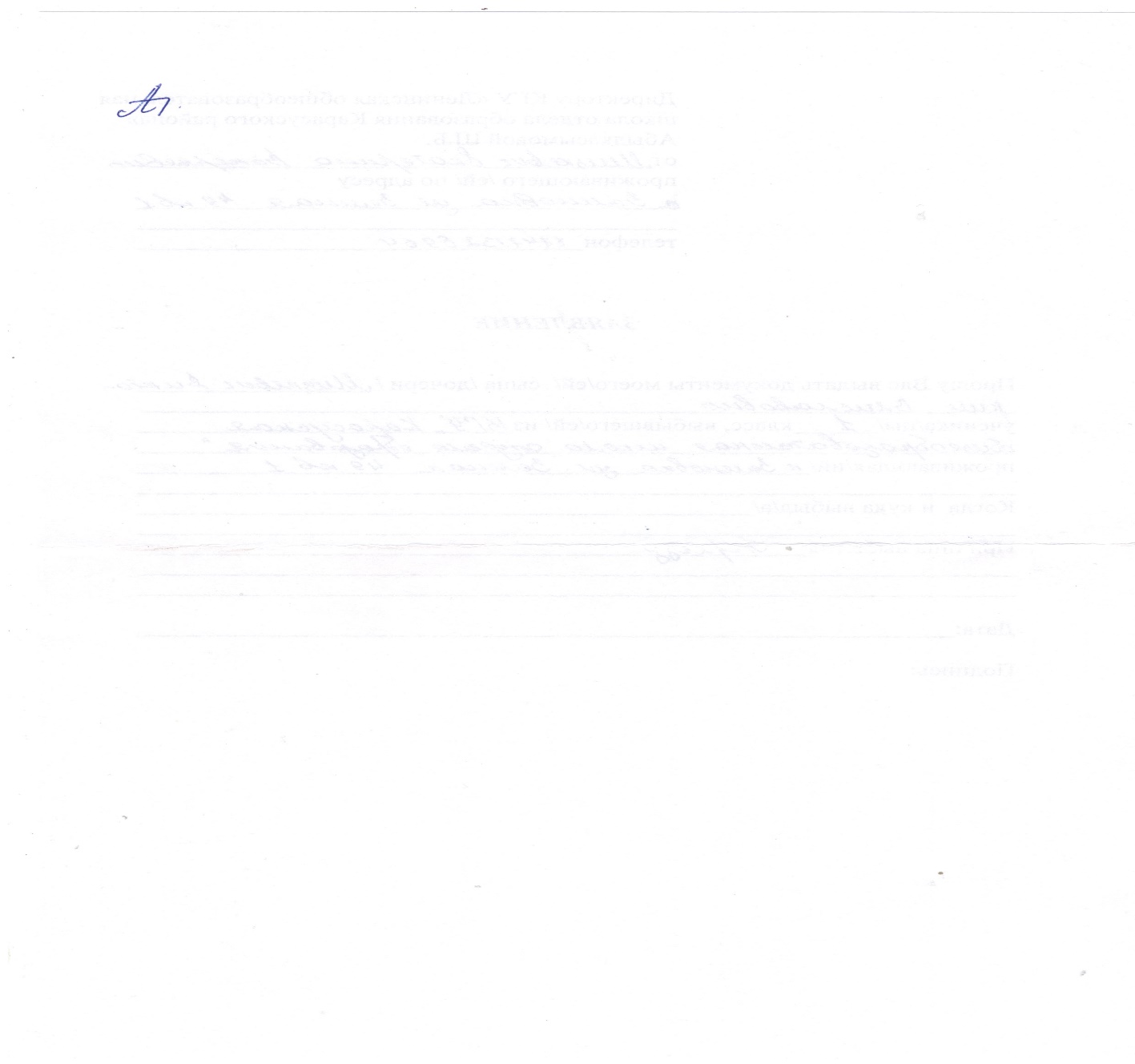 Негізгі орта білім берудің жалпы білім беретін оқу бағдарламаларын іске асыратын білім беру ұйымдарын бағалау критерийлеріБілім беру ұйымының басшысы__________Абылкасымова Ш.Б.
                                      (Тегі, аты, әкесінің аты (бар болса) (қолы) Жалпы орта білім берудің жалпы білім беретін оқу бағдарламаларын іске асыратын білім беру ұйымдарын бағалау критерийлері Білім беру ұйымының басшысы__________Абылкасымова Ш.Б.
                                      (Тегі, аты, әкесінің аты (бар болса) (қолы)Тәрбиешінің Т.А.Ә.Лауазымы БіліміСанатыФот Ирина Зайнуллиновна Тәрбиеші Орта арнайысанатсызМаксимова Марина ИгоревнаТәрбиешіОрта арнайы санатсызКернус Ксения Яковлевна Тәрбиеші Орта арнайыекіншіШматько Юлия ВладимировнаТәрбиеші, МАДС тәрбиешісі ЖоғарыПедагог-модератор№Оқу жылыКонкурс атауыҚатысушылар саныНәтижелілігіРеспубликалық деңгейРеспубликалық деңгейРеспубликалық деңгейРеспубликалық деңгейРеспубликалық деңгей2021-2022"Мен бақытты баламын" республикалық онлайн конкурсына қатысу41 дәрежелі дипломЯковлев А.Глухов Д.2 дәрежелі дипломЛупийчук М.Вальтер Л.№Оқу жылыКонкурс атауыҚатысушылар саныНәтижелілігіРеспубликалық деңгейРеспубликалық деңгейРеспубликалық деңгейРеспубликалық деңгейРеспубликалық деңгей2021-2022"Мен бақытты баламын" республикалық онлайн конкурсына қатысу31 дәрежелі дипломШалоткин А.Набок И.Кащеева С.2021-2022"Біз әріптермен дос боламыз" республикалық онлайн конкурсына қатысу2 Грамота 1 орынШалоткин АНабок И.2021-2022"Мектепке дейінгі микс" республикалық онлайн конкурсына қатысу11 дәрежелі дипломКащеева С.Оқыту кезеңдері2021/2022 оқу жылы2021/2022 оқу жылыОқыту кезеңдерісанысаныОқыту кезеңдерібілім алушыларсыныптарМАДС111Бастауыш сынып384Негізгі мектеп605Орта мектеп142Мектеп бойынша барлығы123122021-2022 оқу жылыБарлық блім алушылар6 ПДБ  диагнозы 6сынып1234567891011сағат саны----1111117Жеңімпаздың ТАӘ СыныпІс-шараның атауы / Өткізу мерзіміОрын немесе номинацияМұғалім Игнатюк Иван5Жалпы білім беретін пәндер бойынша аудандық қашықтықтан олимпиада1 орынПреснакова Алла КлавдиевнаШаповалов Максим6Жалпы білім беретін пәндер бойынша аудандық қашықтықтан олимпиада2 орынПреснакова Алла КлавдиевнаШалоткина Александра  11Жалпы білім беретін пәндер бойынша аудандық олимпиада3 орынГонак Денис СергеевичШайхетдинова Анастасия9 «Кітап – асыл қазына» облыстық конкурсы1 орын Преснакова Алла КлавдиевнаКужель Карина7«Кітап – асыл қазына» облыстық конкурсы3 орынПреснакова Алла КлавдиевнаШатыкова Айлуна7«Кітап – асыл қазына» облыстық конкурсы3 орынПреснакова Алла КлавдиевнаСмолькина Диана9«Кітап – асыл қазына» облыстық конкурсы2 орынПреснакова Алла Клавдиевна№«Педагог-шебер» біліктілік санаты «Педагог-зерттеуші» біліктілік санаты«Педагог-сарапшы» біліктілік санаты«Педагог-модератор» біліктілік санатыЖоғарғы санат Бірінші санатЕкінші санатСанатсыз102452305Оқу жылы1 сыныпп2 сынып3 сынып4 сынып5 сынып6 сынып7 сынып8 сынып9 сынып10 сынып11 сынып2021-2022 оқу жылы22,524272832323536373735сыныпПәніБілім алушылар саныСағат саны5 сыныпКөркем еңбек1026 сынып Көркем еңбек1327 сыныпКөркем еңбек1418 сыныпКөркем еңбек1419 сыныпКөркем еңбек81пәніТүлектер саны«5» саны «4» саны «3» саны «2» саныПән бойынша білім сапасыОрыс тілі11245054,5%Алгебра және анализ бастамалары11146045,4%Қазақстан тарихы11245054,5%Қазақ тілі11434063,6%Биология9225044,4%Дүниежүзі тарихы22000100%пәніТүлектер саны«5» саны «4» саны «3» саны «2» саныПән бойынша білім сапасыОрыс тілі8143062,5%Алгебра 8125037,5%Қазақ тілі мен әдебиеті8242075%Биология8116025%Білім беру ұйымдарын бағалау өлшемшарттарына 1-қосымшар\с № Бағалау бағыттары мен критерийлеріБағалауӨлшеуіштерДәлелді негіз1Нәтижелерге бағдарланған мектепке дейінгі тәрбие мен оқытудың мазмұнына қойылатын талаптар оқытуНәтижелерге бағдарланған мектепке дейінгі тәрбие мен оқытудың мазмұнына қойылатын талаптар оқытуНәтижелерге бағдарланған мектепке дейінгі тәрбие мен оқытудың мазмұнына қойылатын талаптар оқытуНәтижелерге бағдарланған мектепке дейінгі тәрбие мен оқытудың мазмұнына қойылатын талаптар оқыту1.1"Мектепке дейінгі тәрбие және оқыту" мамандығы бойынша білімі бар, МЖМБС талаптарына және үлгілік оқу бағдарламасына сәйкес мектепке дейінгі тәрбие мен оқытудың мазмұнын орындауды қамтамасыз ететін тәрбиешілердің болуыuzdik"Мектепке дейінгі тәрбие және оқыту" мамандығы бойынша педагогтердің үлесі 72-% дан астам Мамандығы бойынша педагогтерге арналған "Мектепке дейінгі тәрбие және оқыту" мамандығы бойынша педагогтердің үлесі 100 %1.2Үлгілік оқу бағдарламасына сәйкес баланың өмірін қорғауды және денсаулығын нығайтуды қамтамасыз ететін пәндік-кеңістіктік дамыту ортасын құруzhaqsyИнтернет жылдамдығы 10 Мб/с-тан асадыИнтернет жылдамдығы 10,44 мб/с құрайды1.3Зияткерлік конкурстарға қатысу нәтижелеріuzdikТәрбиеленушілер күндізгі немесе қашықтықтан облыстық, өңірлік немесе республикалық зияткерлік конкурстардың жеңімпаздары, жүлдегерлері болып табыладыБағаланатын кезең ішінде 2019 жылдың қыркүйегінен 2022 жылдың қаңтарына дейін МДТ  қабілетті балалармен жұмыс жүргізілді.Оқушылар олимпиадалар мен конкурстарға қатыстымектепке дейінгі деңгейдегі оқушылар үшін.Халықаралық және республикалық зияткерлік олимпиадалар мен конкурстар жеңімпаздарының, жүлдегерлерінің үлесі тәрбиеленушілердің жалпы санының 30,5% -. құрайды.1.4Шығармашылық, көркемдік байқаулар мен байқауларға қатысу нәтижелеріuzdikТәрбиеленушілер өңірлік немесе облыстық немесе республикалық деңгейдегі күндізгі және сырттай шығармашылық, көркемдік конкурстар мен байқаулардың жеңімпаздары, жүлдегерлері не қатысушылар болып табыладыБағаланатын кезең ішінде республикалық шығармашылық іс-шараларда жеңімпаздардың үлесі 5,5% -. құрайды.Тәрбиеленушілердің спорттық, шығармашылық және мәдени конкурстарға, жарыстарға, фестивальдар мен байқауларға қатысу нәтижелері2Тәрбиеленушілердің дайындық деңгейіне қойылатын талаптарТәрбиеленушілердің дайындық деңгейіне қойылатын талаптарТәрбиеленушілердің дайындық деңгейіне қойылатын талаптар2.1МЖМБС және үлгілік оқу бағдарламасында айқындалған әрбір білім беру саласы бойынша және әрбір ұйымдастырылған оқу қызметі бойынша жас топтары бойынша игеруге жататын білім, білік, дағдылар мен құзыреттер көлемін игеруuzdikРеспонденттердің 75% - дан астамы тәрбиеленушілердің дайындық деңгейіне қанағаттанғанДағдылар мен дағдыларды игеру 100 %.8 қосымшаБілім беру ұйымдарын бағалау өлшемшарттарына 2-қосымшар\с № Бағалау бағыттары мен критерийлеріБағалауӨлшеуіштер(толық жинақталған білім беру ұйымдары үшін)Дәлелді негізДәлелді негіз1Оқыту нәтижелеріне бағдарлана отырып, білім беру мазмұнына қойылатын талаптарОқыту нәтижелеріне бағдарлана отырып, білім беру мазмұнына қойылатын талаптарОқыту нәтижелеріне бағдарлана отырып, білім беру мазмұнына қойылатын талаптарОқыту нәтижелеріне бағдарлана отырып, білім беру мазмұнына қойылатын талаптарОқыту нәтижелеріне бағдарлана отырып, білім беру мазмұнына қойылатын талаптар1.1Жоғары және бірінші санаттағы педагогтардың, сарапшы-педагогтардың, зерттеуші-педагогтардың, лицензиат негізгі жұмыс орны болып табылатын шебер-педагогтардың бастауыш білім беру деңгейіндегі педагогтардың жалпы санынан үлесіuzdikжалпы білім беретін мектептер үшін 35%-дан астам
01.03.2022 жылға бастауыш деңгейдегі педагогтерге бірінші және жоғары санатты педагогтердің, сарапшы-педагогтардың, зерттеуші-педагогтардың үлесі педагогтердің жалпы санының 42,85% -. құрайды.01.03.2022 жылға бастауыш деңгейдегі педагогтерге бірінші және жоғары санатты педагогтердің, сарапшы-педагогтардың, зерттеуші-педагогтардың үлесі педагогтердің жалпы санының 42,85% -. құрайды.1.2Негізгі орта, жалпы орта білім беру педагогтерінің жалпы санынан жоғары және бірінші санаттағы педагогтердің, сарапшы-педагогтардың, зерттеуші-педагогтардың, лицензиат негізгі жұмыс орны болып табылатын шебер-педагогтардың үлесіuzdikжалпы білім беретін мектептер үшін 45%-дан астам 01.03.2022 жылға жоғары және бірінші санатты педагогтердің, сарапшы-педагогтердің, зерттеуші-педагогтердің, негізгі орта, жалпы орта білім беру шебер-педагогтерінің үлесі педагогтердің жалпы санының 57% -. құрайды.01.03.2022 жылға жоғары және бірінші санатты педагогтердің, сарапшы-педагогтердің, зерттеуші-педагогтердің, негізгі орта, жалпы орта білім беру шебер-педагогтерінің үлесі педагогтердің жалпы санының 57% -. құрайды.1.3Зияткерлік олимпиадалар мен конкурстарға қатысу нәтижелеріzhaqsyӨңірлік немесе облыстық зияткерлік олимпиадалар мен конкурстардың жеңімпаздарының, жүлдегерлерінің үлесі:- шағын жинақталған мектептер үшін мектептердің жалпы санының кемінде 2% - ыБағаланған кезеңде 2019 жылдың қыркүйегінен 2022 жылдың ақпанына дейін мектепте қабілетті балалармен белгілі бір жұмыс жүргізілді. Мектепте мектеп деңгейіндегі білім алушыларға арналған олимпиадалар мен конкурстар өткізілді. Осы іс-шаралардың қорытындысы бойынша жеңімпаздар қалалық, облыстық және республикалық деңгейдегі зияткерлік олимпиадалар мен конкурстарға қатысты. Халықаралық және республикалық зияткерлік олимпиадалар мен конкурстар жеңімпаздарының, жүлдегерлерінің үлесі 9% құрайды.Бағаланған кезеңде 2019 жылдың қыркүйегінен 2022 жылдың ақпанына дейін мектепте қабілетті балалармен белгілі бір жұмыс жүргізілді. Мектепте мектеп деңгейіндегі білім алушыларға арналған олимпиадалар мен конкурстар өткізілді. Осы іс-шаралардың қорытындысы бойынша жеңімпаздар қалалық, облыстық және республикалық деңгейдегі зияткерлік олимпиадалар мен конкурстарға қатысты. Халықаралық және республикалық зияткерлік олимпиадалар мен конкурстар жеңімпаздарының, жүлдегерлерінің үлесі 9% құрайды.1.4Спорттық, шығармашылық және мәдени байқауларға, жарыстарға, фестивальдар мен байқауларға қатысу нәтижелеріortashaҚалалық немесе аудандық спорттық, мәдени, шығармашылық іс-шаралардың жеңімпаздары мен жүлдегерлерінің, лауреаттары мен дипломанттарының үлесі:- шағын жинақталған мектептер үшін мектептердің жалпы санының кемінде 10% - ы2017 жылдың қыркүйегінен 2021 жылдың қарашасына дейін бағаланған кезеңде мектепте қабілетті балалармен белгілі бір жұмыс жүргізілді. Мектеп оқушыларына барлық деңгейдегі спорттық, шығармашылық және мәдени конкурстарға, жарыстарға, фестивальдерге және байқауларға қатысуға мүмкіндік берілді. Жеңімпаздар мен жүлдегерлердің, лауреаттар мен дипломанттардың, халықаралық немесе республикалық спорттық, мәдени және шығармашылық іс-шаралардың үлесі 11% -. құрайды.2017 жылдың қыркүйегінен 2021 жылдың қарашасына дейін бағаланған кезеңде мектепте қабілетті балалармен белгілі бір жұмыс жүргізілді. Мектеп оқушыларына барлық деңгейдегі спорттық, шығармашылық және мәдени конкурстарға, жарыстарға, фестивальдерге және байқауларға қатысуға мүмкіндік берілді. Жеңімпаздар мен жүлдегерлердің, лауреаттар мен дипломанттардың, халықаралық немесе республикалық спорттық, мәдени және шығармашылық іс-шаралардың үлесі 11% -. құрайды.1.5Интернет желісіне қосылуortashaИнтернет жылдамдығы кемінде 4 Мб/сИнтернет жылдамдығы 8,44 мб/с Интернет жылдамдығы 8,44 мб/с 2.Білім алушылардың дайындық деңгейіне қойылатын талаптарБілім алушылардың дайындық деңгейіне қойылатын талаптарБілім алушылардың дайындық деңгейіне қойылатын талаптарБілім алушылардың дайындық деңгейіне қойылатын талаптарБілім алушылардың дайындық деңгейіне қойылатын талаптар2.1Оқыту нәтижелері (білім, білік және дағды сапасын бағалау)uzdikбілімнің бақылау бөлімдерінің қорытындысы бойынша барлық тестіленетін пәндер бойынша оң жауаптардың үлесі 70 дан асады %білімнің бақылау бөлімдерінің қорытындысы бойынша барлық тестіленетін пәндер бойынша оң жауаптардың үлесі 70 дан асады %білімнің бақылау бөлімдерінің қорытындысы бойынша барлық тестіленетін пәндер бойынша оң жауаптардың үлесі 92,3 құрайды%р\с № Бағалау бағыттары мен критерийлеріБағалауӨлшеуіштер(толық жинақталған білім беру ұйымдары үшін)Дәлелді негізДәлелді негіз1Оқыту нәтижелеріне бағдарлана отырып, білім беру мазмұнына қойылатын талаптарОқыту нәтижелеріне бағдарлана отырып, білім беру мазмұнына қойылатын талаптарОқыту нәтижелеріне бағдарлана отырып, білім беру мазмұнына қойылатын талаптарОқыту нәтижелеріне бағдарлана отырып, білім беру мазмұнына қойылатын талаптарОқыту нәтижелеріне бағдарлана отырып, білім беру мазмұнына қойылатын талаптар1.1Жоғары және бірінші санаттағы педагогтардың, сарапшы-педагогтардың, зерттеуші-педагогтардың, лицензиат негізгі жұмыс орны болып табылатын шебер-педагогтардың негзгі орта білім беру деңгейіндегі педагогтардың жалпы санынан үлесіortashaжалпы білім беретін мектептер үшін 25-29%01.03.2022 жылға бастауыш деңгейдегі педагогтерге бірінші және жоғары санатты педагогтердің, сарапшы-педагогтардың, зерттеуші-педагогтардың үлесі педагогтердің жалпы санының 60% -. құрайды.01.03.2022 жылға бастауыш деңгейдегі педагогтерге бірінші және жоғары санатты педагогтердің, сарапшы-педагогтардың, зерттеуші-педагогтардың үлесі педагогтердің жалпы санының 60% -. құрайды.1.2Негізгі орта, жалпы орта білім беру педагогтерінің жалпы санынан жоғары және бірінші санаттағы педагогтердің, сарапшы-педагогтардың, зерттеуші-педагогтардың, лицензиат негізгі жұмыс орны болып табылатын шебер-педагогтардың үлесіortashaжалпы білім беретін мектептер үшін 35-39 %01.03.2022 жылға жоғары және бірінші санатты педагогтердің, сарапшы-педагогтердің, зерттеуші-педагогтердің, негізгі орта, жалпы орта білім беру шебер-педагогтерінің үлесі педагогтердің жалпы санының 36,7% - % құрайды.01.03.2022 жылға жоғары және бірінші санатты педагогтердің, сарапшы-педагогтердің, зерттеуші-педагогтердің, негізгі орта, жалпы орта білім беру шебер-педагогтерінің үлесі педагогтердің жалпы санының 36,7% - % құрайды.1.3Зияткерлік олимпиадалар мен конкурстарға қатысу нәтижелеріzhaqsyӨңірлік немесе облыстық зияткерлік олимпиадалар мен конкурстардың жеңімпаздарының, жүлдегерлерінің үлесі:- шағын жинақталған мектептер үшін мектептердің жалпы санының кемінде 2% - ыБағаланған кезеңде 2019 жылдың қыркүйегінен 2022 жылдың ақпанына дейін мектепте қабілетті балалармен белгілі бір жұмыс жүргізілді. Мектепте мектеп деңгейіндегі білім алушыларға арналған олимпиадалар мен конкурстар өткізілді. Осы іс-шаралардың қорытындысы бойынша жеңімпаздар қалалық, облыстық және республикалық деңгейдегі зияткерлік олимпиадалар мен конкурстарға қатысты. Өңірлік немесе облыстық зияткерлік конкурстардың жеңімпаздарының, жүлдегерлерінің үлесі 4,5%Бағаланған кезеңде 2019 жылдың қыркүйегінен 2022 жылдың ақпанына дейін мектепте қабілетті балалармен белгілі бір жұмыс жүргізілді. Мектепте мектеп деңгейіндегі білім алушыларға арналған олимпиадалар мен конкурстар өткізілді. Осы іс-шаралардың қорытындысы бойынша жеңімпаздар қалалық, облыстық және республикалық деңгейдегі зияткерлік олимпиадалар мен конкурстарға қатысты. Өңірлік немесе облыстық зияткерлік конкурстардың жеңімпаздарының, жүлдегерлерінің үлесі 4,5%1.4Спорттық, шығармашылық және мәдени байқауларға, жарыстарға, фестивальдар мен байқауларға қатысу нәтижелеріortashaХалықаралық немесе республикалық спорттық, мәдени, шығармашылық іс-шаралардың жеңімпаздары мен жүлдегерлерінің, лауреаттары мен дипломанттарының үлесі: - шағын жинақталған мектептер үшін мектептердің жалпы санының кемінде 1% - ы2017 жылдың қыркүйегінен 2021 жылдың қарашасына дейін бағаланған кезеңде мектепте қабілетті балалармен белгілі бір жұмыс жүргізілді. Мектеп оқушыларына барлық деңгейдегі спорттық, шығармашылық және мәдени конкурстарға, жарыстарға, фестивальдерге және байқауларға қатысуға мүмкіндік берілді. Жеңімпаздар мен жүлдегерлердің, лауреаттар мен дипломанттардың, халықаралық немесе республикалық спорттық, мәдени және шығармашылық іс-шаралардың үлесі 3% -. құрайды.2017 жылдың қыркүйегінен 2021 жылдың қарашасына дейін бағаланған кезеңде мектепте қабілетті балалармен белгілі бір жұмыс жүргізілді. Мектеп оқушыларына барлық деңгейдегі спорттық, шығармашылық және мәдени конкурстарға, жарыстарға, фестивальдерге және байқауларға қатысуға мүмкіндік берілді. Жеңімпаздар мен жүлдегерлердің, лауреаттар мен дипломанттардың, халықаралық немесе республикалық спорттық, мәдени және шығармашылық іс-шаралардың үлесі 3% -. құрайды.1.5Интернет желісіне қосылуortashaИнтернет жылдамдығы кемінде 4 Мб/сИнтернет жылдамдығы 8,44 мб/сИнтернет жылдамдығы 8,44 мб/с2.Білім алушылардың дайындық деңгейіне қойылатын талаптар Білім алушылардың дайындық деңгейіне қойылатын талаптар Білім алушылардың дайындық деңгейіне қойылатын талаптар Білім алушылардың дайындық деңгейіне қойылатын талаптар Білім алушылардың дайындық деңгейіне қойылатын талаптар 2.1Оқыту нәтижелері (білім, білік және дағды сапасын бағалауuzdikбілімнің бақылау бөлімдерінің қорытындысы бойынша барлық тестіленетін пәндер бойынша оң жауаптардың үлесі 70 дан асады %білімнің бақылау бөлімдерінің қорытындысы бойынша барлық тестіленетін пәндер бойынша оң жауаптардың үлесі 70 дан асады %білімнің бақылау бөлімдерінің қорытындысы бойынша барлық тестіленетін пәндер бойынша оң жауаптардың үлесі 84,6 құрайды%р\с № Бағалау бағыттары мен критерийлеріБағалауӨлшеуіштер(толық жинақталған білім беру ұйымдары үшін)Дәлелді негізДәлелді негіз1Оқыту нәтижелеріне бағдарлана отырып, білім беру мазмұнына қойылатын талаптарОқыту нәтижелеріне бағдарлана отырып, білім беру мазмұнына қойылатын талаптарОқыту нәтижелеріне бағдарлана отырып, білім беру мазмұнына қойылатын талаптарОқыту нәтижелеріне бағдарлана отырып, білім беру мазмұнына қойылатын талаптарОқыту нәтижелеріне бағдарлана отырып, білім беру мазмұнына қойылатын талаптар1.1Жоғары және бірінші санаттағы педагогтардың, сарапшы-педагогтардың, зерттеуші-педагогтардың, лицензиат негізгі жұмыс орны болып табылатын шебер-педагогтардың жалпы орта білім беру деңгейіндегі педагогтардың жалпы санынан үлесіzhaqsy zhaqsyЖалпы білім беру үшін 30-34 %01.03.2022 жылға бастауыш деңгейдегі педагогтерге бірінші және жоғары санатты педагогтердің, сарапшы-педагогтардың, зерттеуші-педагогтардың үлесі педагогтердің жалпы санының 30,7% -. құрайды.01.03.2022 жылға бастауыш деңгейдегі педагогтерге бірінші және жоғары санатты педагогтердің, сарапшы-педагогтардың, зерттеуші-педагогтардың үлесі педагогтердің жалпы санының 30,7% -. құрайды.1.2Негізгі орта, жалпы орта білім беру педагогтерінің жалпы санынан жоғары және бірінші санаттағы педагогтердің, сарапшы-педагогтардың, зерттеуші-педагогтардың, лицензиат негізгі жұмыс орны болып табылатын шебер-педагогтардың үлесіortashaжалпы білім беретін мектептер үшін 35-39 %01.03.2022 жылға жоғары және бірінші санатты педагогтердің, сарапшы-педагогтердің, зерттеуші-педагогтердің, негізгі орта, жалпы орта білім беру шебер-педагогтерінің үлесі педагогтердің жалпы санының 36,7% -. құрайды.01.03.2022 жылға жоғары және бірінші санатты педагогтердің, сарапшы-педагогтердің, зерттеуші-педагогтердің, негізгі орта, жалпы орта білім беру шебер-педагогтерінің үлесі педагогтердің жалпы санының 36,7% -. құрайды.1.3Зияткерлік олимпиадалар мен конкурстарға қатысу нәтижелеріzhaqsyӨңірлік немесе облыстық зияткерлік олимпиадалар мен конкурстардың жеңімпаздарының, жүлдегерлерінің үлесі:- шағын жинақталған мектептер үшін мектептердің жалпы санының кемінде 2% - ыБағаланған кезеңде 2019 жылдың қыркүйегінен 2022 жылдың ақпанына дейін мектепте қабілетті балалармен белгілі бір жұмыс жүргізілді. Мектепте мектеп деңгейіндегі білім алушыларға арналған олимпиадалар мен конкурстар өткізілді. Осы іс-шаралардың қорытындысы бойынша жеңімпаздар қалалық, облыстық және республикалық деңгейдегі зияткерлік олимпиадалар мен конкурстарға қатысты. Өңірлік немесе облыстық зияткерлік конкурстардың жеңімпаздарының, жүлдегерлерінің үлесі 12,5%Бағаланған кезеңде 2019 жылдың қыркүйегінен 2022 жылдың ақпанына дейін мектепте қабілетті балалармен белгілі бір жұмыс жүргізілді. Мектепте мектеп деңгейіндегі білім алушыларға арналған олимпиадалар мен конкурстар өткізілді. Осы іс-шаралардың қорытындысы бойынша жеңімпаздар қалалық, облыстық және республикалық деңгейдегі зияткерлік олимпиадалар мен конкурстарға қатысты. Өңірлік немесе облыстық зияткерлік конкурстардың жеңімпаздарының, жүлдегерлерінің үлесі 12,5%1.4Спорттық, шығармашылық және мәдени байқауларға, жарыстарға, фестивальдар мен байқауларға қатысу нәтижелеріortashaҚалалық немесе аудандық спорттық, мәдени, шығармашылық іс-шаралардың жеңімпаздары мен жүлдегерлерінің, лауреаттары мен дипломанттарының үлесі:- шағын жинақталған мектептер үшін мектептердің жалпы санының кемінде 10% - ы2017 жылдың қыркүйегінен 2021 жылдың қарашасына дейін бағаланған кезеңде мектепте қабілетті балалармен белгілі бір жұмыс жүргізілді. Мектеп оқушыларына барлық деңгейдегі спорттық, шығармашылық және мәдени конкурстарға, жарыстарға, фестивальдерге және байқауларға қатысуға мүмкіндік берілді. Жеңімпаздар мен жүлдегерлердің, лауреаттар мен дипломанттардың, халықаралық немесе республикалық спорттық, мәдени және шығармашылық іс-шаралардың үлесі 13% -. құрайды.2017 жылдың қыркүйегінен 2021 жылдың қарашасына дейін бағаланған кезеңде мектепте қабілетті балалармен белгілі бір жұмыс жүргізілді. Мектеп оқушыларына барлық деңгейдегі спорттық, шығармашылық және мәдени конкурстарға, жарыстарға, фестивальдерге және байқауларға қатысуға мүмкіндік берілді. Жеңімпаздар мен жүлдегерлердің, лауреаттар мен дипломанттардың, халықаралық немесе республикалық спорттық, мәдени және шығармашылық іс-шаралардың үлесі 13% -. құрайды.1.5Интернет желісіне қосылуortashaИнтернет жылдамдығы кемінде 4 Мб/сИнтернет жылдамдығы 8,44 мб/с Интернет жылдамдығы 8,44 мб/с 2.Білім алушылардың дайындық деңгейіне қойылатын талаптарБілім алушылардың дайындық деңгейіне қойылатын талаптарБілім алушылардың дайындық деңгейіне қойылатын талаптарБілім алушылардың дайындық деңгейіне қойылатын талаптарБілім алушылардың дайындық деңгейіне қойылатын талаптар2.1Оқыту нәтижелері (білім, білік және дағды сапасын бағалау)uzdikбілімнің бақылау бөлімдерінің қорытындысы бойынша барлық тестіленетін пәндер бойынша оң жауаптардың үлесі 70 % дан асады білімнің бақылау бөлімдерінің қорытындысы бойынша барлық тестіленетін пәндер бойынша оң жауаптардың үлесі 70 % дан асады білімнің бақылау бөлімдерінің қорытындысы бойынша барлық тестіленетін пәндер бойынша оң жауаптардың үлесі 84,6 % құрайды